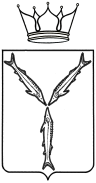 МИНИСТЕРСТВО МОЛОДЕЖНОЙ ПОЛИТИКИ И СПОРТА САРАТОВСКОЙ ОБЛАСТИП Р И К А Зот  25 февраля 2019 № 91г. СаратовО присвоении спортивных разрядовВ соответствии с разрядными нормами и требованиями Единой всероссийской спортивной классификации, административным регламентом по предоставлению министерством молодежной политики, спорта и туризма Саратовской области государственной услуги «Присвоение спортивных разрядов (кандидат в мастера спорта и I спортивный разряд) и квалификационной категории «Спортивный судья первой категории» утвержденным приказом № 287 от 15 августа 2012 года и на основании представленных документовПРИКАЗЫВАЮ:Присвоить спортивный разряд «Кандидат в мастера спорта»:Присвоить I спортивный разряд:\Подтвердить спортивный разряд «Кандидат в мастера спорта»:Подтвердить I спортивный разряд:Контроль за исполнением настоящего приказа возложить на первого заместителя министра А.А. Абрашина.Министр                                                                                                              А.В. Абросимов№ п/пФ.И.О.Вид спортаУчреждение, организация1.Шабаевой Ольге АндреевнеплаваниеСРОО «Федерация плавания»2.Симаганову Дмитрию Сергеевичулегкая атлетикаСРОО «Региональная спортивная федерация легкой атлетики»3.Евсеевой Ксении АлександровнефехтованиеСРОО «Федерация фехтования Саратовской области»4.Сисиналиеву Аскарбеку Галимжановичувосточное боевое единоборствоСРФСОО «Федерация восточного боевого единоборства Саратовской области»5.Боровикову Егору ДенисовичусамбоСРОО «Спортивная федерация самбо Саратовской области»6.Засыпкиной Елене ВалентиновнесамбоСРОО «Спортивная федерация самбо Саратовской области»7.Мызновой Анне Дмитриевнечир спортСРОО «Федерация чир спорта и черлидинга Саратовской области»8.Ушанковой Ирине Сергеевнечир спортСРОО «Федерация чир спорта и черлидинга Саратовской области»9.Джабраилову Умалту ИбрагимовичукикбоксингСОФСОО «Саратовская областная ассоциация кикбоксинга»10.Гречкиной Жанне Алексеевнеспортивная гимнастикаСРОО «Федерация спортивной гимнастики Саратовской области»11.Чиркиной Кристине Алексеевнеспортивная гимнастикаСРОО «Федерация спортивной гимнастики Саратовской области»12.Сажиной Арине НиколаевнекаратэСОРО «Саратовская областная спортивная федерация каратэ»13.Прокудину Егору ИгоревичусумоСРОО «Федерация сумо»14.Желбунову Алексею СергеевичубоксСРОО «Федерация бокса Саратовской области»15.Прохоровой Владе МаксимовнедзюдоСРОО «Федерация дзюдо Саратовской области»№ п/пФ.И.О.Вид спортаУчреждение, организация1.Абрамчику Артему ДмитриевичуплаваниеСРОО «Федерация плавания»2.Бондаренко Даниилу ВладимировичуплаваниеСРОО «Федерация плавания»3.Горшкову Павлу ОлеговичуплаваниеСРОО «Федерация плавания»4.Лымарь Игорю ОлеговичуплаваниеСРОО «Федерация плавания»5.Первеевой Владлене АлександровнеплаваниеСРОО «Федерация плавания»6.Рогожиной Анастасии ОлеговнеплаваниеСРОО «Федерация плавания»7.Шмидту Денису БорисовичуплаваниеСРОО «Федерация плавания»8.Щеренко Алексею ВикторовичуплаваниеСРОО «Федерация плавания»9.Ямщикову Егору ОлеговичуплаваниеСРОО «Федерация плавания»10.Атясовой Маргарите Анатольевнелегкая атлетикаСРОО «Региональная спортивная федерация легкой атлетики»11.Галкиной Алине Романовнелегкая атлетикаСРОО «Региональная спортивная федерация легкой атлетики»12.Демину Ивану Алексеевичулегкая атлетикаСРОО «Региональная спортивная федерация легкой атлетики»13.Елистратову Сергею Юрьевичулегкая атлетикаСРОО «Региональная спортивная федерация легкой атлетики»14.Ефимову Игорю Алексеевичулегкая атлетикаСРОО «Региональная спортивная федерация легкой атлетики»15.Житкову Александру Алексеевичулегкая атлетикаСРОО «Региональная спортивная федерация легкой атлетики»16.Панкратову Роману Александровичулегкая атлетикаСРОО «Региональная спортивная федерация легкой атлетики»17.Семенягиной Марии Николаевнелегкая атлетикаСРОО «Региональная спортивная федерация легкой атлетики»18.Бабушкину Михаилу АлексеевичуфехтованиеСРОО «Федерация фехтования Саратовской области»19.Деминой Елизавете АндреевнефехтованиеСРОО «Федерация фехтования Саратовской области»20.Домкину Михаилу ОлеговичуфехтованиеСРОО «Федерация фехтования Саратовской области»21.Землянсковой Анастасии АлександровнефехтованиеСРОО «Федерация фехтования Саратовской области»22.Зиминой Аделине АлексеевнефехтованиеСРОО «Федерация фехтования Саратовской области»23.Калинкиной Дарье АлексеевнефехтованиеСРОО «Федерация фехтования Саратовской области»24.Коноваловой Оксане ДмитриевнефехтованиеСРОО «Федерация фехтования Саратовской области»25.Кучеренко Ангелине СергеевнефехтованиеСРОО «Федерация фехтования Саратовской области»26.Мешкановой Марине ЮрьевнефехтованиеСРОО «Федерация фехтования Саратовской области»27.Молдовановой Ирине ВадимовнефехтованиеСРОО «Федерация фехтования Саратовской области»28.Николаевой Александре ВладимировнефехтованиеСРОО «Федерация фехтования Саратовской области»29.Николаевой Ангелине АртуровнефехтованиеСРОО «Федерация фехтования Саратовской области»30.Сауниной Евдокии АндреевнефехтованиеСРОО «Федерация фехтования Саратовской области»31.Шапошниковой Анне АркадьевнефехтованиеСРОО «Федерация фехтования Саратовской области»32.Шелубковой Софье СергеевнефехтованиеСРОО «Федерация фехтования Саратовской области»33.Шмелеву Павлу ПавловичуфехтованиеСРОО «Федерация фехтования Саратовской области»34.Морожникову Алексею Сергеевичурыболовный спортРОО «Федерация рыболовного спорта Саратовской области»35.Морозову Ярославу СергеевичукиокусинкайСРОО «Федерация киокусинкай Саратовской области»36.Телегину Артёму ПетровичукиокусинкайСРОО «Федерация киокусинкай Саратовской области»37.Хабдулову Кайрулле СамиголаевичукиокусинкайСРОО «Федерация киокусинкай Саратовской области»38.Чепурному Илье РобертовичукиокусинкайСРОО «Федерация киокусинкай Саратовской области»39.Шарову Андрею АлексеевичукиокусинкайСРОО «Федерация киокусинкай Саратовской области»40.Белову Дмитрию ОлеговичусноубордРОООО «Федерация сноуборда России» в Саратовской области41.Колюновой Дарье АндреевнесноубордРОООО «Федерация сноуборда России» в Саратовской области42.Кузиной Арине АндреевнесноубордРОООО «Федерация сноуборда России» в Саратовской области43.Курочкиной Екатерине АлексеевнесноубордРОООО «Федерация сноуборда России» в Саратовской области44.Курочкиной Юлии АлексеевнесноубордРОООО «Федерация сноуборда России» в Саратовской области45.Мальгину Михаилу РомановичусноубордРОООО «Федерация сноуборда России» в Саратовской области46.Тарасову Артёму АндреевичусноубордРОООО «Федерация сноуборда России» в Саратовской области47.Трушину Владимиру ЕвгеньевичусноубордРОООО «Федерация сноуборда России» в Саратовской области48.Ширяеву Олегу ДенисовичусноубордРОООО «Федерация сноуборда России» в Саратовской области49.Щасному Егору АнтоновичусноубордРОООО «Федерация сноуборда России» в Саратовской области50.Наумовой Кристине Вадимовнетанцевальный спортРОСО «Саратовская областная федерация танцевального спорта «Союз»51.Петрову Антону Станиславовичутанцевальный спортРОСО «Саратовская областная федерация танцевального спорта «Союз»52.Щаницыной Алёне Ивановнетанцевальный спортРОСО «Саратовская областная федерация танцевального спорта «Союз»53.Загуменову Константину ЕвгеньевичудзюдоСРОО «Федерация дзюдо Саратовской области»54.Круглову Богдану СергеевичудзюдоСРОО «Федерация дзюдо Саратовской области»55.Бондяковой Анастасии МихайловнебадминтонСРОФСО «Федерация бадминтона Саратовской области»56.Гуськовой Анастасии ИгоревнебадминтонСРОФСО «Федерация бадминтона Саратовской области»57.Микиашвили Илоне ШмаговнебадминтонСРОФСО «Федерация бадминтона Саратовской области»58.Воротневой Виктории Александровнехудожественная гимнастикаОО «Саратовская областная федерация художественной гимнастики»59.Глебовой Виктории Анатольевнехудожественная гимнастикаОО «Саратовская областная федерация художественной гимнастики»60.Евдошенко Яне Дмитриевнехудожественная гимнастикаОО «Саратовская областная федерация художественной гимнастики»61.Карпенко Арине Сергеевнехудожественная гимнастикаОО «Саратовская областная федерация художественной гимнастики»62.Саленко Анастасии Дмитриевнехудожественная гимнастикаОО «Саратовская областная федерация художественной гимнастики»63.Федулеевой Василисе Юрьевнехудожественная гимнастикаОО «Саратовская областная федерация художественной гимнастики»64.Шляпниковой Полине Алексеевнехудожественная гимнастикаОО «Саратовская областная федерация художественной гимнастики»65.Игнатьевой Светлане Алексеевнефигурное катание на конькахОО «Саратовская областная федерация фигурного катания на коньках»66.Казьминовой Анастасии Константиновнефигурное катание на конькахОО «Саратовская областная федерация фигурного катания на коньках»№ п/пФ.И.О.Вид спортаУчреждение, организация1.Дорожкину Андрею Дмитриевичулегкая атлетикаСРОО «Региональная спортивная федерация легкой атлетики»2.Зименкину Вячеславу Игоревичулегкая атлетикаСРОО «Региональная спортивная федерация легкой атлетики»3.Торопыгину Артёму Алексеевичулегкая атлетикаСРОО «Региональная спортивная федерация легкой атлетики»4.Самохвалову Алексею Сергеевичурыболовный спортРОО «Федерация рыболовного спорта Саратовской области»5.Габбасову Павлу ИльмеровичутхэквондоСРОФСО «Федерация тхэквондо Саратовской области»6.Петракову Николаю АлексеевичутхэквондоСРОФСО «Федерация тхэквондо Саратовской области»№ п/пФ.И.О.Вид спортаУчреждение, организация1.Алимову Руслану Ринатовичулегкая атлетикаСРОО «Региональная спортивная федерация легкой атлетики»2.Дранец Кристине Анатольевнелегкая атлетикаСРОО «Региональная спортивная федерация легкой атлетики»3.Романову Антону Владимировичурыболовный спортРОО «Федерация рыболовного спорта Саратовской области»